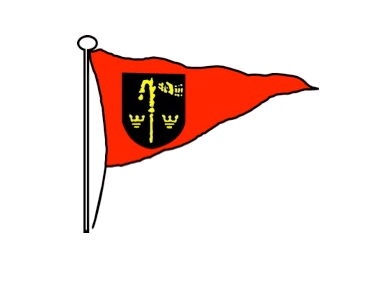 NOTICE OF RACETopper Eastern Area Traveller Series 2019Saturday, 15th June 20191.	VenueHorning Sailing ClubHorningNorfolkNR12 8AAFrom Wroxham, follow the signs to Horning.  Turn right at the Village Sign into Lower Street.  At the bottom of the hill, turn Right before The Swan Inn into the access road to Horning Sailing Club car park (behind the main pay and display car park).  2.	Organising AuthorityThe organizing authority is Horning Sailing Club (HSC) in association with the International Topper Class Association (GBR) East Region.3.	RulesAll races will be governed by the current ISAF Racing Rules of Sailing (RRS), the prescriptions of the RYA, the relevant Class Rules, and the Horning Sailing Club Sailing Instructions.  In the event of conflict between these rules, those of the Horning Sailing Club Sailing Instructions shall prevail.4.	EntriesEntries on the appropriate Entry Form and Entrance Fee (£6) must be received 60 minutes before the start of the first race and in any case before the Briefing.  For Entry Forms see the Horning Sailing Club website www.horning-sailing.club.N.B.  Competitors will be required to have paid for an applicable Broads Toll, email Sian Pearce for details, sian@pearcehome.org.uk.5.	Format5.1	3 Races, 3 to count (the format will depend on conditions and numbers of entries received), i.e. may be sailed in “flights” or as a single start.5.2	Both 5.3 and 4.2 boats will compete in the same fleet on the same handicap (i.e. 5.3).   6.	ProgrammeBriefing		10.00 am1st Race		11.00 amIt is the intention to sail two races back-to-back before lunch and one race after lunch.7.	Sailing InstructionsThe Sailing Instructions are available on the HSC website - www.horning-sailing.club - and a copy will be displayed on the official race noticeboard in the HSC Clubhouse from 09:00 hrs on Saturday, 15th June 2019.8.	InsuranceCompetitors are required to hold adequate insurance and in particular to hold insurance against third party claims in the sum of at least £2,000,000.9.	Courses and Racing Area9.1	Racing will take place on the river outside the Clubhouse, or on Black Horse Broad, within the limits prescribed within the Sailing Instructions.9.2	Details of courses, start line and finish line are prescribed within the HSC Sailing Instructions.10.	LiabilityHorning Sailing Club, its officers, members or volunteers do not accept any responsibility for loss of life, property, personal injury, or damage caused by or arising out of the Horning Sailing Club Open Meeting, and competitors taking part do so at their own risk.  Personal accident, health, and any other forms of insurance are the sole responsibility of each competitor.  The establishment of this Notice of Race in no way limits or reduces the complete and unlimited responsibilities of a competitor being solely responsible for the management of the craft that he or she is sailing.  Parents and guardians have sole responsibility for their children and wards and must appreciate that Horning Sailing Club cannot accept responsibility for children, or any other persons not engaged in racing.11.	Prizes11.1	Prizes will be awarded for 1st and 2nd Overall, 1st Girl and 1st 4.2.11.2	Any other prizes may be awarded at the discretion of the Race Committee.11.3	The Prizegiving will take place in the Clubhouse as soon as practicable after the last race.12.	Contact detailsFor all other matters please contact Bob Hancock at Horning Sailing Club, tel. 01692 630395, mobile 07570 090 088, email: seamasterhollies@btinternet.com. BH.CH.NOR Topper Eastern Area Traveller Series 2019.doc